The use of MCI and Hazmat template should be restricted to real world events.  Both of these templates ask for ability to handle Red, Green and Yellow triaged patients and to update statuses. Many agency leaders and key partners across the region are set up to receive these for situational awareness.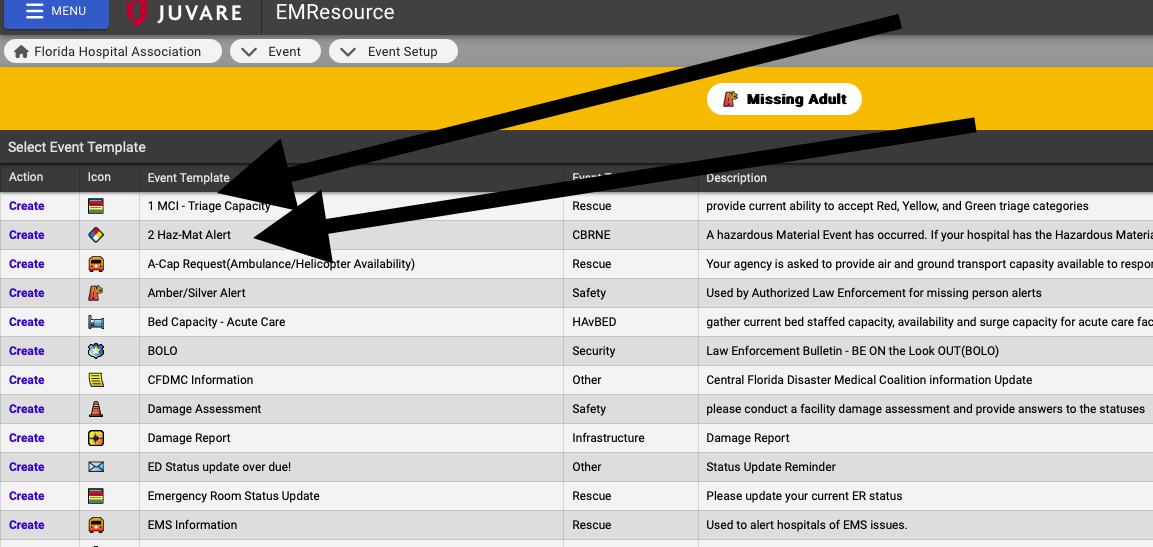 If Alerting for a non-emergency status update, please use the below identified templates.ED Status Overdue Template is a non-emergency event best used for requesting ED Status and ED Saturation updates: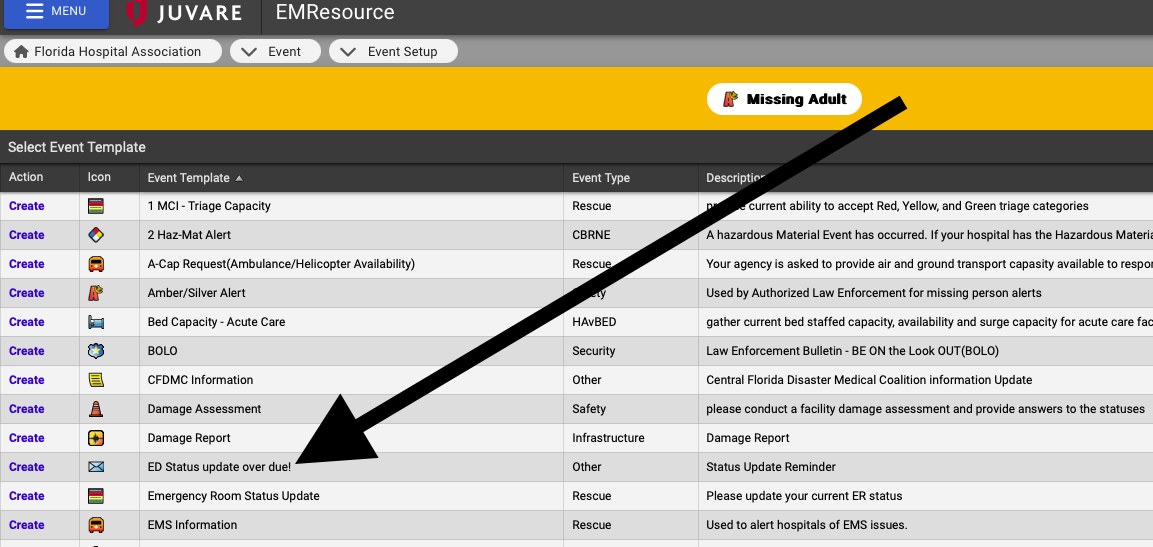 Emergency Room Status Update; is another non-emergency event template to request update statuses. This template requests the update of ED Status, ED Saturation, Hospital Saturation, and Decon statuses. Type of Policy:Type of Policy:Region 5 emresource policy guidelineCategory:EMERGENCY responseTitle:Non-Emergency Status Update AlertingNon-Emergency Status Update AlertingPolicy #:#9Replaces #:Page: 1 of 11 of 1Developed By:PSAP SME Group, CFDMC StaffIssue Date:Issue Date:4/5/24Approved By:Region 5 EMResource Steering CommitteeRevision Dates:Revision Dates:Region 5 EMResource Steering Committee